Klasa IIIBR język angielski 23.06.2020Subject: Sport for All!/Sport dla wszystkich-uzupełnienie słownictwa.Podane wyrazy z ramki przetłumacz na język angielski:Uzupełnij brakujące miejsca w zdaniach korzystając z tłumaczeń z zadania 1: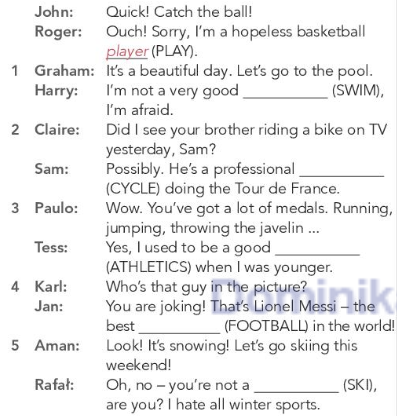 Zakreśl poprawny wyraz: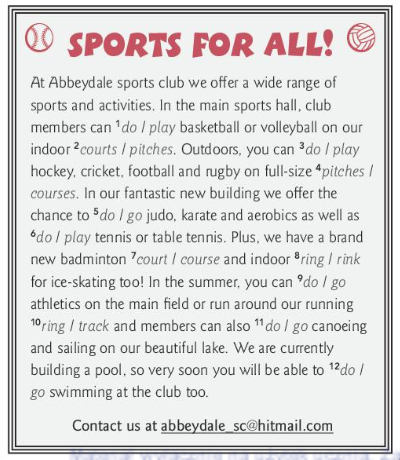                              Zawodnik, rowerzysta, piłkarz, pływak, lekko atleta, narciarz